ОПЕРАТИВНЫЙ ЕЖЕДНЕВНЫЙ ПРОГНОЗвозникновения и развития ЧС, связанных с состоянием (изменением) погодных условий и РХБ обстановки на территории Краснодарского края на 24 ноября 2014 года.Подготовлен на основе информации «КЦГМС» филиала ФГБУ «Северо-Кавказское УГМС», ФГБУ «СЦГМС ЧАМ», Кубанского БВУ, Государственного управления ветеринарии Краснодарского края, филиала ФГУ «Россельхозцентр» по Краснодарскому краю, Управление Федеральной службы по надзору в сфере защиты прав потребителей и благополучия человека по Краснодарскому краю1.Обстановка.1.1. Чрезвычайные ситуации.1.1.1. Метеорологическая: в прошедшие сутки в крае отмечалась умеренно теплая погода без осадков.Прогноз погоды представленный «КЦГМС» филиалом ФГБУ «Северо-Кавказское УГМС» на ближайшие сутки с 1800 23 ноября 2014 г. до 1800 24 ноября 2014 г.:	по Краснодарскому краю: Без осадков. Ветер восточный, северо-восточный 6-11 м/с местами порывы 13-18 м/с. Температура ночью 1-6° мороза, при прояснении до -10°, днем 0…+5°.	На Черноморском побережье: без осадков. Ветер северо-восточный 12-14 м/с ночью и утром местами порывы 15-20 м/с, днем порывы до 17 м/с. В районе Новороссийска северо-восточный 12-17 м/с порывы 23-25 м/с. Температура ночью +2...-3°, днем +2...+7°, по югу до +10°. В районе Б.Сочи без осадков, Ветер восточный, юго-восточный 6-11 м/с местами порывы до 15 м/с. Температура ночью 2-7° тепла, днем 10-15°.	по г. Краснодару: Без осадков. Ветер северо-восточный 7-12 м/с. Температура ночью 3-5° мороза, днем 2-4° тепла.На двое последующих суток 25-26 ноября:	по Краснодарскому краю: Местами небольшие осадки в виде дождя, мокрого снега и снега, в предгорьях и горах местами налипание мокрого снега. Ветер северо-восточный, восточный 6-11 м/с, местами порывы 13-18 м/с, в Новороссийске до 20-25 м/с. Температура ночью 0-5° мороза, при прояснени до 10° мороза; днем 0...+5°, 26.11 местами по югу до +8°. На Черноморском побережье: температура ночью -2...+3°, днем 3-8° тепла, в районе Туапсе 8-13° тепла.1.2. Гидрологическая: за прошедшие сутки на реках края существенных изменений не произошло.Температура воды у берегов Черного моря +14…+16°, Азовского моря +4…+7°.Прогноз: существенных изменений на водных объектах края не прогнозируется.1.3. Геологическая: в норме.Прогноз: активизации экзогенных процессов не ожидается.1.4. Сейсмическая: в норме.Прогноз: возможна сейсмическая активность на территории муниципальных образований: гг.Анапа, Геленджик, Новороссийск, Сочи.1.5. Техногенная:1.5.1. Обстановка по пожарам: за прошедшие сутки в крае произошло 8 пожаров. Пострадало 10 человек, 1 погиб.1.5.2. ДТП: за прошедшие сутки на территории края 8 ДТП. Пострадало 6 человека, погибших 2 человека.1.5.3. ВОП: не обнаружено.1.6. Радиационная, химическая и бактериологическая: в норме.1.7. Биолого-социальная:1.7.1. Происшествия на водных объектах: за прошедшие сутки на водных объектах края происшествий не зарегистрировано.1.7.2. Эпидемиологическая обстановка: в норме.1.7.3. Эпизоотическая обстановка: в норме.1.7.4. Фитосанитарная обстановка: в норме.2. Прогноз чрезвычайных ситуаций.2.1 Природного характера.2.1.1. 24 ноября на территории всех муниципальных образований возможны ЧС и происшествия, связанные с:повреждением и разрушением построек, кровли, рекламных щитов, обрывом воздушных линий связи и электропередач, обрушением слабоукрепленных, широкоформатных и ветхих конструкций;повреждением транспорта, увечьями людей из-за повала деревьев и рекламных щитов;потерей устойчивости строительных и портовых кранов и их падением;повреждением оборудования морских портов, авариями на морских судах;затруднением в работе транспорта, увеличением ДТП;выходом из строя объектов жизнеобеспечения.Источник ЧС и происшествий – сильный ветер.2.1.2. 24 ноября на территории муниципальных образований: Ейский, Приморско-Ахтарский, Славянский, Темрюкский, Щербиновский районы возможны происшествия, связанные с:гибелью рыбы, в результате отлива воды с лиманов, прудов;повреждением рыболовецкого оборудования, снастей и маломерных судов;нарушением в работе морских портов.Источник происшествий – сгон.2.2. Техногенного характера:24 ноября в крае возможны ЧС и происшествия, связанные с:гибелью людей в результате ДТП;гибелью людей на пожарах;в связи с продолжением отопительного сезона возможно увеличение бытовых пожаров при использовании электронагревательных приборов.увеличением количества ДТП из-за тумана и гололедицы.2.3. Биолого-социального характера:на территории края существует вероятность возникновения новых очагов заболеваний: АЧС на свиноводческих предприятиях, сибирской язвой крупного рогатого скота на молочно-товарных фермах и в личных подсобных хозяйствах;возможны несчастные случаи, связанные с отравлениями людей грибами: ядовитыми, условно-годными, неизвестными, а так же при нарушении технологии приготовления и поздним обращением за медицинской помощью;возможны случаи выхода людей в лесные массивы с последующей потерей ориентации на местности;в связи с продолжением отопительного сезона возможно увеличение случаев отравлений угарным газом.3. Рекомендации.Общие предложения:довести прогноз до глав городских и сельских поселений, руководителей туристических групп, руководителей предприятий, организаций, аварийно-спасательных формирований;провести оповещение населения, отдыхающих о возможном возникновении ЧС путем подомового обхода и объезда населенных пунктов, зон отдыха   (автокемпинги, базы отдыха и др.);  проверить готовность аварийно-спасательных формирований и органов управления к выполнению задач по предупреждению и  ликвидации ЧС;проверить готовность средств эвакуации, техники, плавсредств;подготовить места эвакуации;проверить работу систем оповещения населения;выставить круглосуточные посты наблюдения на берегу моря;организовать дежурство руководящего состава;поддерживать на необходимом уровне запасы материальных и финансовых ресурсов для ликвидации чрезвычайных ситуаций.По предупреждению и смягчению последствий от воздействия сильного ветра:довести прогноз до администрации морского порта и судовладельцев;организациям энергоснабжения усилить контроль за функционированием трансформаторных подстанций, линий электропередач и технологическим оборудованием;судовладельцам принять необходимые меры  по обеспечению безопасной стоянки судов;прекратить погрузочно-разгрузочные работы, закрепить подъемно-транспортное оборудование;ограничить движение воздушных судов;для защиты населения от травм, нанесенных различными предметами, рекомендовать руководителям объектов экономики и населению провести мероприятия по защите витрин, окон с наветренной стороны, очистку крыш, открытых балконов, лоджий от посторонних предметов. По предупреждению и смягчению последствий от сгона:довести прогноз до: судовладельцев, морской администрации порта, руководителей предприятий, организаций, до населения;судовладельцам принять необходимые меры  по обеспечению безопасной стоянки судов.По противопожарным мероприятиям:организовать контроль пожарной обстановки и проведение в полном объеме превентивных мероприятий.По предупреждению ДТП:обеспечить готовность спасательных служб к реагированию на ДТП и аварии на других видах транспорта;совместно с территориальными органами ГИБДД МВД России реализовать меры по предупреждению возникновения ЧС и аварийных ситуаций на автомобильных трассах, в том числе организовать информирование населения о состоянии дорожного покрытия, плотности потоков дорожного движения на участках автотрасс и превентивное перераспределение потоков автомобильного движения и т. д.провести обследования средств размещения, расположенных на территории муниципальных образований на предмет выявления несанкционированных заездов организованных групп детей;организовать ежедневный контроль маршрутов, по которым осуществляются перевозки туристов автотранспортом повышенной проходимости с целью обеспечения безопасности туристов;обеспечить безопасность дорожного движения, обратив внимание на организацию дорожного движения в населенных пунктах Азово-Черноморского побережья, горной и предгорной местности, на маршрутах следования в вышеуказанные населенные пункты и на экскурсионных маршрутах;сформировать специальные группы по выявлению правонарушений в сфере безопасности дорожного движения и предпринимательской деятельности.По противоэпизоотическим мероприятиям:организовать контроль по эпизоотической (АЧС, сибирская язва у крупного рогатого скота), эпидемиологической, фитосанитарной обстановках и проведение в полном объеме превентивных мероприятий;в целях предотвращения массовых отравлений грибами не допускать реализации лесных грибов в несанкционированных местах.ОД ЕДДС доложить в письменном виде в оперативную дежурную смену Главного управления МЧС России по Краснодарскому краю по факсу 8-861-267-18-57 или на электронный адрес ods@cuks23.ru до 18.00 23.11.2014:время получения Ежедневного оперативного прогноза;список должностных лиц, кому доведено «В том числе ГИБДД, МВД, ДРСУ, Автодор» и время доведения;проведенные превентивные мероприятия;уточненный состав дежурных сил и средств.СОД ЦУКС ГУ МЧС Россиипо Краснодарскому краю подполковник вн. службы				п/п		А.С. МалакейИсполнитель:Р.О. Усенко322-01-033, 8(861)268-67-9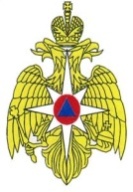 МЧС   РОССИИ ФЕДЕРАЛЬНОЕ КАЗЕННОЕ  УЧРЕЖДЕНИЕ «ЦЕНТР УПРАВЛЕНИЯ В КРИЗИСНЫХ СИТУАЦИЯХ ГЛАВНОГО УПРАВЛЕНИЯ МЧС РОССИИ ПО КРАСНОДАРСКОМУ КРАЮ» (ФКУ «ЦУКС ГУ МЧС России поКраснодарскому краю»)Мира ул. . Краснодар,  350063, тел./fax: (861) 262-25-14cuks23@cuks23.ru23.11.2014  № 23/17-8244Главам муниципальных образованийКраснодарского края(через ЕДДС)